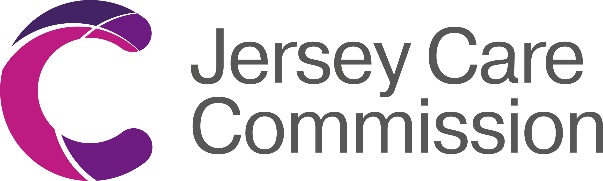 PART A - APPLICATION FOR REGISTRATION AS AN INDIVIDUAL SOLE TRADER PROVIDING HOME CARE (i.e. not operating an agency)Application in accordance with Article 4 of the Regulation of Care (Jersey) Law 2014 Note that the receipt of incomplete information by the Care Commission may result in your application being refused.  Please refer to guidance document while completing this form and use continuation sheets if necessary.Section 1 Applicant DetailsPlease confirm if you are happy for your contact details to be included on our list of registered persons 	     							    Yes                  No  Previous history as a registered personWith reference to care establishments, care agencies or care services regulated by any Law or Act in Jersey or elsewhere:If you have answered Yes to any of the above questions please provide the following informationThe name and address of the care establishment, care agency or care serviceDetails and dates of the registration Contact details for the authority you were registered withIf you currently have, or ever had, a business or financial interest in any other registered care establishment, care agency or care service please provide details  Education and employment historyStarting with your current employment please provide the employer’s names and addresses, your dates of employment and reason for leaving for all positions held since compulsory education.  Continue on separate sheets as necessary    				Attached are [     ] extra sheetsPlease provide full details explaining any gaps in your employment historyProfessional Vocational and Technical Qualifications Other relevant experience or trainingPlease provide details of any other experience/skills or training which you believe are relevant to this applicationApplicants who are health or social care professionalsAre you currently the subject of any investigation or proceedings being taken by any professional body with regulatory functions in relation to health or social care professionals in Jersey or elsewhere?								Yes  		No 	If you have answered yes please provide details Have you ever been disqualified from the practice of a profession or required to practice subject to specified limitations following a fitness to practice investigation by a regulatory body in Jersey or elsewhere?								Yes 	 	No 								If you have answered Yes please provide details Medical fitnessDo you have any physical or mental health conditions which are relevant to your ability to carry on/provide a care establishment, agency or service									Yes  		No If you have answered yes to the above please provide detailsPlease enclose with your application, the statement of medical fitness Form CCMR0 signed by your doctor available from https://carecommission.je/wp-content/uploads/2019/03/F-StatementOfMedicalFitness-Manager-20190102.pdf  Criminal Record DisclosureHave you ever been convicted of a criminal offence?			Yes 			No Have you ever been sentenced to a term of imprisonment (whether immediate or suspended) without the option of a fine								Yes 			No Are you aware of any prosecutions outstanding or pending court action against you?										Yes 			No Are you currently subject to any criminal investigation 			Yes 			No If you have answered Yes to any of the above please provide detailsBusiness and Financial StandingHave you ever been declared bankrupt?						Yes 	No 	Have you ever been involved in an organisation that went bankrupt		Yes 	No 	Have you ever been disqualified for holding office as a company director	Yes 	No 		If you have answered yes to any of the above please provide details References Please supply the names and addresses of two individuals from whom we may take up references.  You must give the name of your current or most recent employer as the first reference.  Neither of these referees may be a relative.  Both of these referees must be able to provide comment on your skills and competence relevant to providing care and at least one must have employed you for at least three months in the last five years.  If you are unable to provide details of one referee who has employed you for at least three months within the last five years, please explain whySection 22.1 Details of Care ProvidedI will be providing the following type of careNumber of care receiversPlease provide details of the number of people for whom you will be providing careCategory of carePlease indicate the category/categories relevant to the people for whom you will be providing careDetails of people for whom you will be providing careIf you are providing care for more than three people please use continuation sheet2.5. ChargesPlease provide details of the hourly rate you charge and any additional charges for items or services not covered by the hourly rate.Section 3Documents to be supplied with the applicationPlease refer to the fee schedule provided within the guidance document for details on the registration fee applicable to your service typeSection 4Application Declaration This declaration must be signed by the applicantI certify that the information detailed this application is, and the documents accompanying the application are to the best of my knowledge and belief true and complete. I understand that under Article 45 of the Law, that to knowingly make false or misleading statements is an offence that may result in prosecution and the registration being refused.   I confirm that I am a sole trader, directly employed by an individual care receiver (or his or her representative) to provide care/support and I do not employ or otherwise pay any other person to assist in the delivery of care/support to the care receiver.I understand that it is a requirement under Regulation 20 of the Regulation of Care (Standards and Requirements) (Regulations) 2018 to notify the Care Commission of any information that is relevant to my application/registration and to update this information accordingly.I have knowledge and understanding of my legal responsibilities in relation to the provision of home care and intend to do so in accordance with legislative requirements, the Care Commissions Standards and other relevant standards set by professional bodies and standard setting organisations. I understand that failing to meet the relevant legislation will lead to the refusal of this application and after registration is granted may result in the cancellation of registration.I understand that the Care Commission will use information provided in this application (including personal data and other relevant information the Care Commission obtains and receives) for the purposes of performing its regulatory function. In particular this information will be used to make regulatory judgements in relation to the registration of individuals and providers and in relation to monitoring compliance with regulations.  Information (including personal data) may also be shared with other regulators and public bodies where necessary to assist in the exercise of public functions and/or for the protection and welfare of any individual. (Please refer to www.carecommission.je for more information about how data is handled).By submitting this application I agree that the information contained in this form may be used to form conditions of registration.Please return the completed application and all required documentation marked Confidential to:Applications ProcessingJersey Care Commission1st Floor, Capital House8 Church StreetSt HelierJersey JE2 3NNEmail: notifications@carecommission.je Appendix 1	Continuation sheetAppendix 2 Continuation sheet section 1.3 Employment HistoryAppendix 3    Continuation sheet section 1.4 Professional Vocational and Technical Qualifications Full namePrevious name(if applicable)Date of Birth (dd/mm/yyyy)Address line 1Address line 2ParishPost CodeTelephoneEmail addressDo you currently provide or manage any care establishment, care agency or care service?Yes                  NoHave you provided or managed any care establishment, care agency or service in the past?Yes                 NoHave you ever been refused or had cancelled a registration of a care establishment, care agency or care service?                        Yes                 NoOccupation/job title and GradeFrom (mm/yyyy)To(mm/yyyy)Employers name and addressReason for leavingQualificationAwarding BodyDate of Award(dd/mm/yyyy)Name of Professional bodyRegistration reference number/PIN (where applicable)Date of ExpiryReferee 1Referee 2TitleFirst nameSurname Address Line 1Address Line 2ParishPostcodeTelephoneEmailOccupation Capacity in which knownType of CarePlease tick Nursing carePersonal carePersonal supportNumber of People CategoryPlease tickAdult 60+Dementia CarePhysical Disability and/ or Sensory ImpairmentLearning Disability AutismMental HealthSubstance MisuseOther (please specify)Full name Address line 1Address line 2ParishPost CodeTelephone number Number of hours per week employedDetails of the person who has arranged the care packageFull name Address line 1Address line 2ParishPost CodeTelephone number Number of hours per week employed Details of the person who has arranged the care packageFull name Address line 1Address line 2ParishPost CodeTelephone number Number of hours per week employed Details of the person who has arranged the care packageHourly rate Charges for items or services not covered by the hourly rateTickApplication form signed and completed in full  Valid photo identification  Originals of any professional or technical qualifications Enhanced DBS CertificateTraining CertificatesStatement of PurposeCurrent public liability insurance certificateStatement of medical fitness signed by your doctor (Form CCMR0) Fee payment of £55.19- we will invoice you for all the requisite fees. Applicant Name (please print) SignatureDate (dd/mm/yyyy)Continuation Sheet (please identify the section within the application to which this sheet refers)Occupation/job title and GradeFrom (mm/yyyy)To(mm/yyyy)Employers name and addressReason for leavingQualificationAwarding BodyDate of Award(dd/mm/yyyy)